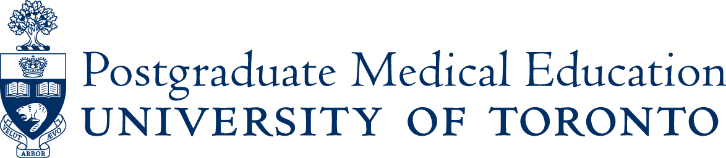 2024 PGME Social Responsibility AwardIf you have any questions, please contact Arlene McKinley at arlene.mckinley@utoronto.caNOMINATION FORMNOMINATION FORMNominee informationNominator informationName:Email address:Program:   FACULTY: This candidate is currently a faculty member at the UofT who participates in the education of postgraduate trainees.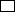   TRAINEE: This candidate is currently registered as a postgraduate medical trainee with the PGME office at the University of TorontoName: Title and affiliation:Email address:Relationship to nominee:Documents required:Documents required:Provide one copy by email of the following:Completed Nomination Form (this form to be completed by the nominator)A nomination letter (maximum of three pages with a word limit of 750 words)An up-to-date curriculum vitae of the candidateTwo reference lettersUp to two additional reference letters of support for this award may accompany the nomination (note that the nominator cannot be a reference)Up to three pieces of supporting materials (may include teaching dossier, program materials, testimonials)The deadline for e-submission of completed packages to arlene.mckinley@utoronto.ca is Friday, January 19, 2024. Provide one copy by email of the following:Completed Nomination Form (this form to be completed by the nominator)A nomination letter (maximum of three pages with a word limit of 750 words)An up-to-date curriculum vitae of the candidateTwo reference lettersUp to two additional reference letters of support for this award may accompany the nomination (note that the nominator cannot be a reference)Up to three pieces of supporting materials (may include teaching dossier, program materials, testimonials)The deadline for e-submission of completed packages to arlene.mckinley@utoronto.ca is Friday, January 19, 2024. References:References:Name: Email address:Name: Email address:Signature of Nominator:  _________________________________                Date: _____________Signature of Department Chair (Faculty) or Program Director (trainee)________________________________                                                         Date: _____________Signature of Nominator:  _________________________________                Date: _____________Signature of Department Chair (Faculty) or Program Director (trainee)________________________________                                                         Date: _____________